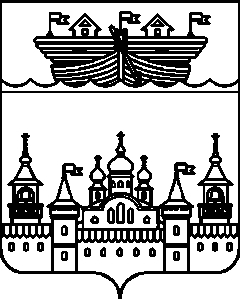 АДМИНИСТРАЦИЯ ГЛУХОВСКОГО СЕЛЬСОВЕТАВОСКРЕСЕНСКОГО МУНИЦИПАЛЬНОГО РАЙОНАНИЖЕГОРОДСКОЙ ОБЛАСТИПОСТАНОВЛЕНИЕ07 октября 2021 года 								№ 68О подготовке проекта о внесении изменений в Правила землепользования и застройки территории сельского поселения Глуховский сельсовет Воскресенского муниципального района Нижегородской областиВ соответствии со ст.31,32,33 Градостроительного кодекса Российской Федерации, Федеральным законом «Об общих принципах организации местного самоуправления в Российской Федерации» от 06.10.2003 № 131-ФЗ, обращением гражданки Исаевой Н.А. «Об изменении вида разрешенного использования», руководствуясь Уставом Глуховского сельсовета Воскресенского муниципального района Нижегородской области в соответствии с действующим законодательством, протоколом комиссии по подготовке проекта Правил землепользования и застройки Глуховского сельсовета Воскресенского муниципального района Нижегородской области от 08.10.2021 года администрация Глуховского сельсовета Воскресенского муниципального района постановляет:1.Принять решение о подготовке проекта о внесении изменений в Правила землепользования и застройки территории сельского поселения Глуховский сельсовет Воскресенского района Нижегородской области, утвержденные решением сельского Совета Глуховского сельсовета Воскресенского муниципального района Нижегородской области от 15.12.2020 № 36 (далее – проект внесения изменений в правила землепользования и застройки).2. Подготовить проект внесения изменений в правила землепользования и застройки.3. Комиссии по подготовке проекта внесения изменений в правила землепользования и застройки, утвержденной постановлением администрации Глуховского сельсовета от 29 сентября 2021 года № 65:- обеспечить подготовку проекта внесения изменений в правила землепользования и застройки,	-обеспечить проведение публичных слушаний по проекту.4 Обнародовать настоящее постановление путем вывешивания на информационном стенде в администрации Глуховского сельсовета и разместить в информационно- телекоммуникационной сети «Интернет» на официальном сайте администрации Воскресенского муниципального района.5 Контроль за выполнением постановления оставляю за собой.6.Настоящее постановление вступает в силу со дня его обнародования.Глава администрации Глуховского сельсовета						И.Ю. Дубова«Утверждаю»
Председатель комиссии 
_______________ И.Ю. ДубоваПРОТОКОЛ
заседания комиссии по подготовке проекта изменений в Правила землепользования и застройки территории сельского поселения Глуховский сельсовет Воскресенского района Нижегородской области, утвержденные решением сельского Совета Глуховского сельсовета Воскресенского муниципального района Нижегородской области от 15.12.2020 № 36 (далее – проект внесения изменений в правила землепользования и застройки).
07.10.2021  № 1Присутствовали:
Председатель комиссии:Дубова Ирина Юрьевна, глава администрации Глуховского сельсовета.Крускин Константин Геннадьевич, глава местного самоуправления Глуховского сельсовета, заместитель председателя комиссииТрифонова Ольга Юрьевна, документовед администрации Глуховского сельсовета, секретарь комиссии.Члены комиссии:Склемин Василий Николаевич – начальник отдела капитального строительства администрации Воскресенского муниципального района,Рахматова Евгения Алексеевна – главный архитектор администрации Воскресенского муниципального района.
Кворум имеется, комиссия правомочна для принятия решений.Ход заседания комиссии:1. Внесение изменений в правила землепользования и застройки поселений Глуховского сельсовета Воскресенского муниципального района Нижегородской области (далее - ПЗЗ).Рассмотрев Ходатайство Исаевой Натальи Александровны от 14.09.2021г. « О внесениии изменения в правила землепользования и застройки Глуховского сельсовета и добавлении в зону Ж-1 «Основной вид разрешенного использования» вид «Ведения садоводства».Заслушав председателя комиссии И.Ю. Дубову комиссией принято решение: разработать проект внесения изменений в правила землепользования и застройки Глуховского сельсовета, добавить в зону Ж-1 «Основной вид разрешенного использования» вид «Ведения садоводства».
Голосовали «за» - 5 чел.Голосовали «против» - 0 чел.Председатель комиссии                                        И.Ю. Дубова
Заместитель председателя комиссии                   К.Г. Крускин
Секретарь комиссии                                              О.Ю. Трифонова
Члены комиссии:                                                   В.Н. Склемин
                                                                                 Е.А. Рахматова
